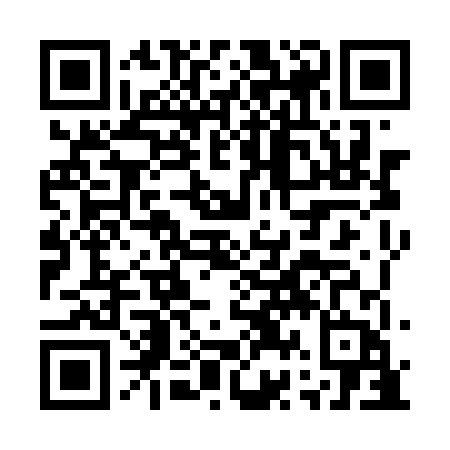 Prayer times for Domaine-Brisebois, Quebec, CanadaMon 1 Jul 2024 - Wed 31 Jul 2024High Latitude Method: Angle Based RulePrayer Calculation Method: Islamic Society of North AmericaAsar Calculation Method: HanafiPrayer times provided by https://www.salahtimes.comDateDayFajrSunriseDhuhrAsrMaghribIsha1Mon3:095:0912:596:238:4910:492Tue3:105:1012:596:238:4910:483Wed3:115:101:006:238:4910:474Thu3:125:111:006:238:4810:475Fri3:135:121:006:238:4810:466Sat3:155:131:006:238:4710:457Sun3:165:131:006:228:4710:448Mon3:175:141:006:228:4610:439Tue3:195:151:016:228:4610:4210Wed3:205:161:016:228:4510:4111Thu3:215:171:016:228:4510:4012Fri3:235:171:016:218:4410:3813Sat3:245:181:016:218:4310:3714Sun3:265:191:016:218:4310:3615Mon3:275:201:016:208:4210:3416Tue3:295:211:016:208:4110:3317Wed3:305:221:016:198:4010:3218Thu3:325:231:026:198:3910:3019Fri3:345:241:026:188:3810:2920Sat3:355:251:026:188:3810:2721Sun3:375:261:026:178:3710:2522Mon3:395:271:026:178:3610:2423Tue3:415:281:026:168:3410:2224Wed3:425:301:026:168:3310:2025Thu3:445:311:026:158:3210:1926Fri3:465:321:026:148:3110:1727Sat3:485:331:026:148:3010:1528Sun3:495:341:026:138:2910:1329Mon3:515:351:026:128:2810:1130Tue3:535:361:026:118:2610:0931Wed3:555:381:026:118:2510:07